Physics 100Refraction PracticeFor each diagram, draw/label the normal, the angle of incidence, angle of refraction, and the angle of reflection. 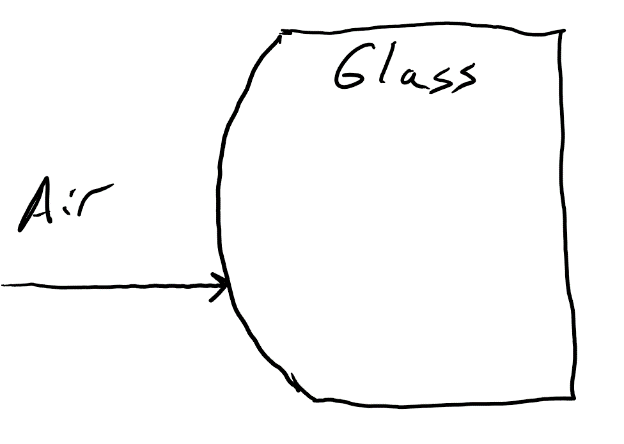 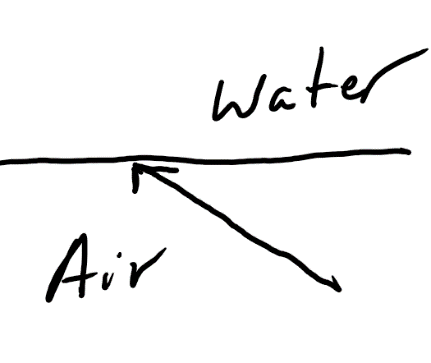 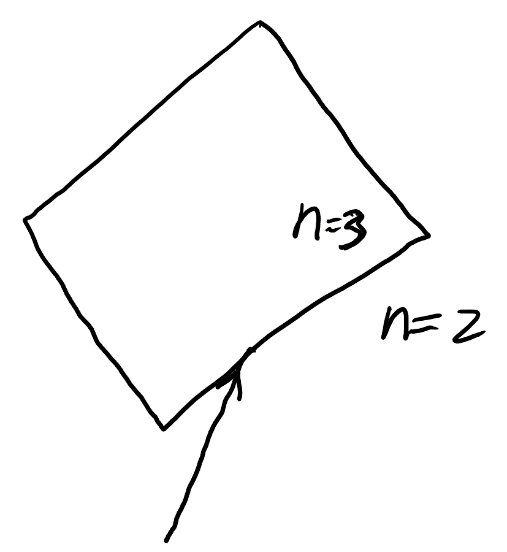 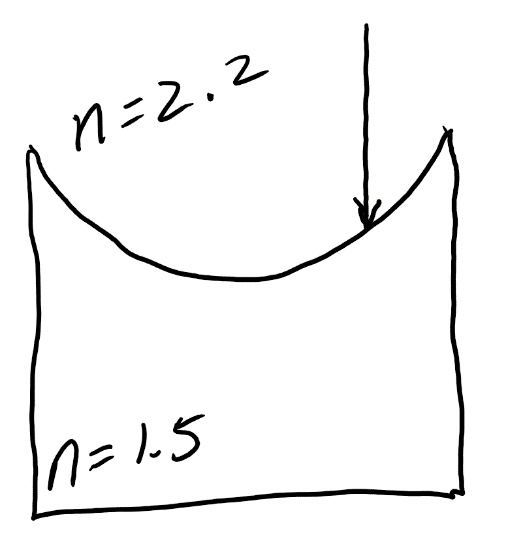 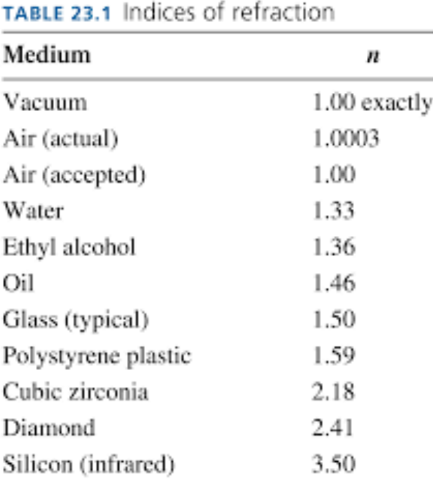 Given that the speed of light in a vacuum is is C = 3x108 m/s….1.  Find the speed of of light in a substance with n = 1.8.2.  Find the speed of of light in a substance with n = 2.3.3.  Find the value of n for a substance in which the speed of light is 1.38x108m/s.  Identify this substance.4.  Find the value of n for a substance in which the speed of light is 0.85 x108m/s.  Identify this substance using the table on the right.